CHALLENGE INTER REGIONAL 15 JUILLET 2017 – DONZENACINSCRIPTION REPASMENU JOUEURS : 9.00 €                       MENU EDUCATEURS : 10.00 €PIZZA                                                                                  ASSIETTE CHARCUTERIESALADE DE PATES AVEC FILET POULET                   SALADE DE PATES AVEC FILET POULETGLACE                                                                                 FROMAGE – GLACEINSCRIPTIONS (réservation avec règlement par chèque à l’ordre du CD 19) à :Yves FERDINAND – LE MAS – 19360 DAMPNIATNombre de joueurs :                                      X  9.00 €                            total : Nombre d’éducateurs  :                                  X 10.00 €                           total : MENU FAMILLE  OU  VISITEURS :  12.00 €             ASSIETTE CHARCUTERIEENTRECOTE – LEGUMES ou SHIPSFROMAGE - GLACEINSCRIPTIONS (réservation avec règlement par chèque à l’ordre du CD 19)  à  :Yves FERDINAND – LE MAS – 19360 DAMPNIATNombre de personnes  :                                  X 12.00 €                         total :HEBERGEMENT POSSIBLE : (se recommander de l’ ECOLE DE PETANQUE DE BRIVE LA GAILLARDE)Auberge de Jeunesse de Brive – 56 avenue Maréchal Bugeaud – BRIVE LA GAILLARDE -  05 55 24 34 00Formule 1 Brive-Ussac – Le Griffolet – USSAC      08 91 70 52 02Hôtel KYRIAD Brive Ouest – 27 avenue du Griffolet – USSAC   05 55 92 85 71 – hotelbrive@orange.fr Hôtel B & B  - Zone de Cana – Brive la Gaillarde   05 55 84 85 88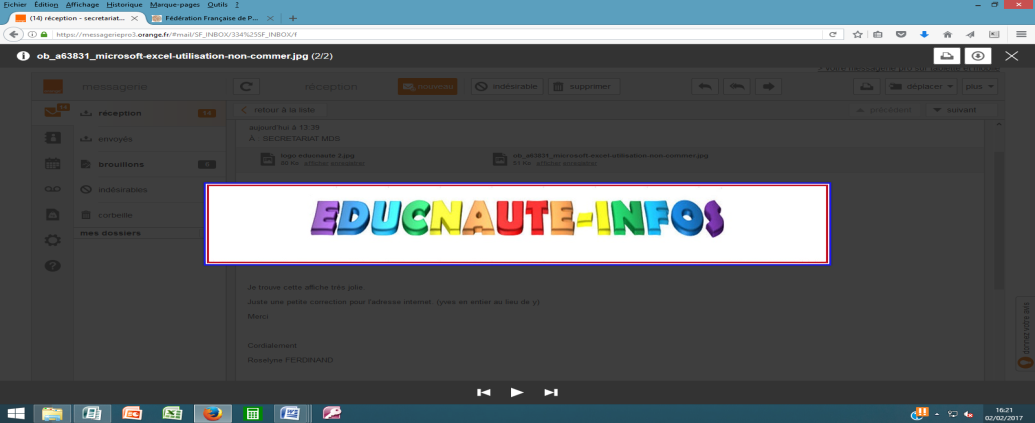 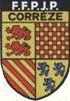 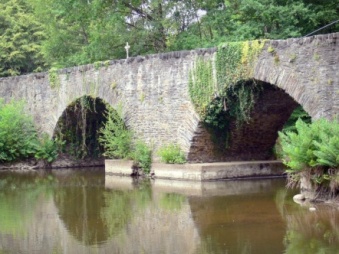 